FM-UAD-PBM-02-02/R0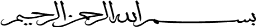 Yang bertanda tangan di bawah ini :Nama Lengkap	:...........................................................................Tempat & Tgl Lahir	:...........................................................................No. Induk Mahasiswa      :...........................................................................	(diisi petugas)Bidang PPG	:...........................................................................Program Studi	:...........................................................................Fakultas	:...........................................................................Nama Orang Tua	:...........................................................................Pekerjaan Orang Tua	:...........................................................................Alamat	:......................................................................................................................................................Menyatakan dengan sesungguhnya, bahwa saya Mahasiswa Universitas Ahmad Dahlan akan selalu:Mengamalkan ajaran Islam dengan tertib dan teratur, baik di dalam maupun di luar kampus Universitas Ahmad Dahlan.Menjalankan segenap ketentuan/peraturan Universitas Ahmad Dahlan dalam rangka pelaksanaan Tri Dharma Perguruan Tinggi.Belajar dengan tekun dan mematuhi ketentuan/peraturan belajar dan ujian serta bertindak sopan santun terhadap pimpinan, dosen dan karyawan Universitas Ahmad Dahlan.Menjaga nama baik Universitas Ahmad Dahlan dalam arti yang seluas-luasnya.Tidak akan mengadakan/menganjurkan/menghasut yang bersifat demonstratif dengan mengganggu ketenangan dan kenyamanan kampus Universitas Ahmad Dahlan dalam arti luas.Pernyataan ini saya lakukan dengan ikhlas, dan apabila saya menyalahi/tidak mematuhi kesanggupan saya tersebut, saya bersedia melepaskan kemahasiswaan saya dan bersedia diambil tindakan dengan dikeluarkan dari Universitas Ahmad Dahlan tanpa mengajukan tuntutan apapun.Yogyakarta, .........................................Yang menyatakan,(........................................................)FM-UAD-PBM-02-03/R0Yang bertanda tangan di bawah ini saya mahasiswa tahun akademik 2022/2023: Nama Lengkap	:...........................................................................No. Induk Mahasiswa      :...........................................................................	(diisi petugas)Bidang PPG	:...........................................................................Program Studi	:...........................................................................Fakultas	:...........................................................................Alamat	:......................................................................................................................................................Dengan ini menyatakan bahwa saat ini dan selama menjadi mahasiswa Universitas Ahmad Dahlan saya tidak akan membuat, menggunakan, dan mengedarkan Narkotik, Psikotropika dan obat-obat berbahaya. Demikian, surat pernyataan ini saya buat dengan sesungguhnya dan apabila kemudian hari saya melakukan pengingkaran/pelanggaran saya bersedia menerima sanksi administratif dan akademik sesuai ketentuan Universitas Ahmad Dahlan maupun peraturan dan perundangan yang berlaku.Yogyakarta, ..........................................Yang menyatakan,(........................................................)